Simulador do pulmão: sistema respiratório e os malefícios do cigarro http://www1.folha.uol.com.br/mundo/2013/05/1287769-franca-diz-que-vai-proibir-cigarro-eletronico-em-locais-publicos.shtml (ACESSO EM 31-05-2013)França diz que vai proibir cigarro eletrônico em locais públicos A França vai proibir o uso do cigarro eletrônico nos locais públicos e por menores de 18 anos, informou o governo francês nesta sexta-feira, o Dia Mundial Sem Tabaco. Por ocasião deste dia, a OMS (Organização Mundial de Saúde) encoraja a proibição da publicidade, da promoção e do patrocínio do tabaco, estimando que o tabagismo provoque a morte prematura de 6 milhões de pessoas por ano. "Queremos aplicar ao cigarro eletrônico as mesmas medidas aplicadas ao tabaco", declarou a ministra da Saúde, Marisol Touraine, à rádio France Info. A publicidade e o patrocínio das produtoras de tabaco estão proibidos na França e, desde novembro de 2006, é ilegal fumar em locais públicos. Depois dessa proibição ocorreu a popularização do cigarro eletrônico, que funciona com pilhas. Ao ser aspirado pelo consumidor, o cigarro eletrônico dispersa vapor de nicotina e propilenoglicol nos pulmões (líquido utilizado como refrigerante ou anticongelante). O produto, inventado na China, é vendido em vários países como uma solução menos nociva para os fumantes do que os cigarros tradicionais e como um artifício para ajudar quem quer parar com o vício. No entanto, alguns dizem que seu uso não põe fim ao hábito de fumar. De acordo com os fabricantes, meio milhão de franceses utilizam a versão eletrônica do cigarro. Em março do ano passado, Touraine anunciou que havia pedido uma investigação sobre o cigarro eletrônico para avaliar os "benefícios" e "riscos" desse produto. Em maio de 2011, a Agência Francesa de Segurança Sanitária e Produtos de Saúde (Afssaps, na sigla em francês) recomendou que o produto, que só está disponível em sites especializados na internet, não seja utilizado. RÚSSIA Na Rússia, uma lei que proíbe o fumo em locais públicos entra em vigor neste sábado (1º). Para poder fumar, será preciso distanciar-se pelo menos 15 metros de aeroportos, estações ferroviárias ou de metrô. Por enquanto, não estão previstas multas para quem desrespeitar a nova norma, pois ainda não foram adotadas as emedas que vão modificar o código administrativo. Edição do dia 04/06/2013 http://g1.globo.com/globo-news/noticia/2013/06/fumante-custa-em-media-r-12-mil-mais-para-empresas.html (acesso em 04-06-2013)04/06/2013 15h31 - Atualizado em 04/06/2013 15h32 Fumante custa, em média, R$ 12 mil a mais para as empresasEstudo leva em consideração faltas, gastos com saúde e produtividade.
Fumante fica alterado porque depende da nicotina, aponta médico.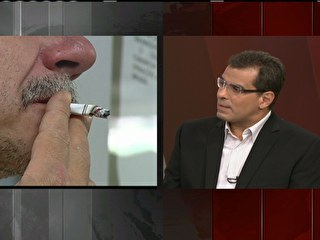 Um estudo revela que um fumante custa, em média, R$ 12 mil a mais para as empresas do que um funcionário que não fuma. Foram levados em consideração o número de faltas (fumantes têm cerca de 3 a 4 faltas a mais), os gastos diretos com saúde e a perda de produtividade, tanto o tempo gasto com pausas para fumar quanto a perda real durante o dia. Aproximadamente 18% da população brasileira fuma.O médico Luis Fernando Correia explica que, ao acender um cigarro, o fumante não se sente necessariamente melhor. “Ele alivia um sintoma equivalente à retirada de dependência. Logo que você acaba o cigarro, começa a baixar o nível de nicotina no sangue. É um ciclo que se repete durante o dia todo, ele fica alterado porque depende da dose sequencial de nicotina”, diz.AVALIAÇÃO DO SIMULADOR DO PULMÃO: SISTEMA RESPIRATÓRIO E OS MALEFÍCIOS DO CIGARRO Estimados colegas o presente questionário tem como finalidade conhecer melhor as necessidades informacionais e avaliar o grau do fumante ativo, do fumante passivo e do ex-fumante. A sua colaboração é de muita importância para nossa avaliação. Esse questionário deve ser respondido e entregue ao avaliador.Desde já agradecemos a sua participação e em breve estaremos passando para toda comunidade os resultados da pesquisa.                                                         Para o fumante ativo:Há quanto tempo você fuma?0 a 5 anos0 a 10 anosMais de 10 anosVocê já teve ou tem algum problema de saúde que possa ser causado pelo uso do cigarro?SimNãoNão procurei saberQuantos cigarros consomem diariamente?De 3 a 5De 5 a 10Mais de 10Você se considera viciado?SimSim, mas se quiser largo o vícioNãoHouve incentivo? De quem? (Pode marcar mais de uma opção)NãoSimPaisAmigosDesconhecidosVocê já tentou parar de fumar?SimNãoAs pessoas que moram com você reclamam do seu hábito de fumar?SimNãoVocê acha difícil não fumar em locais proibidos?SimNãoAVALIAÇÃO DO SIMULADOR DO PULMÃO: SISTEMA RESPIRATÓRIO E OS MALEFÍCIOS DO CIGARRO Estimados colegas o presente questionário tem como finalidade conhecer melhor as necessidades informacionais e avaliar o grau do fumante ativo, do fumante passivo e do ex-fumante. A sua colaboração é de muita importância para nossa avaliação. Esse questionário deve ser respondido e entregue ao avaliador.Desde já agradecemos a sua participação e em breve estaremos passando para toda comunidade os resultados da pesquisa.                                                         Para o fumante passivo:A fumaça de cigarro te incomoda?SimNãoVocê sente alguma coisa se ficar muito tempo respirando fumaça de cigarro? O quê? (Pode marcar mais de uma opção)NãoSimDor de cabeçaEnjôoAlergiaVocê acha que corre algum risco ao respirar a fumaça de cigarro?SimNãoVocê se relacionaria com uma pessoa que fuma diariamente?SimNãoEm que local você se expõe mais à fumaça do cigarro?Em casaNo trabalhoSocialmenteAdquiriu alguma doença respiratória sendo apenas fumante passivo?SimNãoQuanto tempo está exposto diariamente a fumaça do cigarro?Menos de uma horaDe 1 a 2 horasMais de duas horasJá teve incentivo de um fumante para que passasse de passivo a ativo?SimNãoAVALIAÇÃO DO SIMULADOR DO PULMÃO: SISTEMA RESPIRATÓRIO E OS MALEFÍCIOS DO CIGARRO Estimados colegas o presente questionário tem como finalidade conhecer melhor as necessidades informacionais e avaliar o grau do fumante ativo, do fumante passivo e do ex-fumante. A sua colaboração é de muita importância para nossa avaliação. Esse questionário deve ser respondido e entregue ao avaliador.Desde já agradecemos a sua participação e em breve estaremos passando para toda comunidade os resultados da pesquisa.                                                         Para o ex-fumante:Você fumou por quanto tempo?Menos de 1 anoDe 1 a 5 anosMais de 5 anosHouve algum incentivo para deixar esse hábito?SimFamiliaresAmigosMeios de comunicaçãoOutrosNãoVocê já teve ou tem algum problema de saúde que possa ser causado pelo uso do cigarro?SimNãoNão procurei saberQuantas vezes você tentou parar de fumar?Uma vezDe 2 a 5 vezesMais de 5 vezesVocê sente seu corpo diferente desde que largou o cigarro?SimNãoPor que parou de fumarProblema de saúdePressão da famíliaVontade própriaO que melhorou desde que parou de fumar?              (   ) Saúde/disposição             (   ) Relacionamento familiar/amoroso             (   ) Relacionamento no trabalhoVocê sentiu algum dos sintomas abaixo logo que largou o cigarro?(   ) Agitação(   ) Irritabilidade(   ) Insônia(   ) Nervosismo(   ) Não houve alterações ruins(   ) Tontura(   ) Dor de cabeça(   ) Aumento de apetiteKenzo Tribouillard/AFP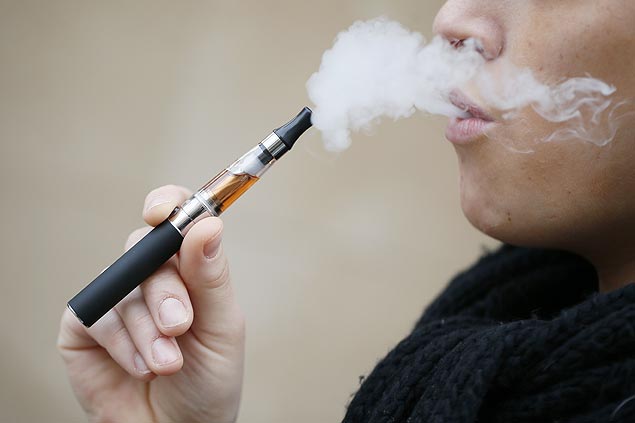 Pessoa fuma cigarro eletrônico, em Paris; equipamento será proibido em locais públicos e para menores de 18